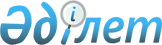 О внесении изменений и дополнений в приказ исполняющего обязанности Министра образования и науки Республики Казахстан от 22 мая 2012 года № 235 "Об утверждении Механизма целевой подготовки магистров и докторов PhD в базовых высших учебных заведениях"Приказ Министра образования и науки Республики Казахстан от 8 октября 2018 года № 551. Зарегистрирован в Министерстве юстиции Республики Казахстан 10 октября 2018 года № 17519
      В соответствие с подпунктом 46-6) статьи 5 Закона Республики Казахстан от 27 июля 2007 года "Об образовании" ПРИКАЗЫВАЮ:
      1. Внести в приказ исполняющего обязанности Министра образования и науки Республики Казахстан от 22 мая 2012 года № 235 "Об утверждении Механизма целевой подготовки магистров и докторов PhD в базовых высших учебных заведениях (зарегистрирован в Реестре государственной регистрации нормативных правовых актов под № 7707, опубликован в газете "Казахстанская правда" от 13 июня 2012 г. № 183-184 (27002-27003) следующие изменения и дополнения:
      заголовок указанного приказа изложить в следующей редакции:
      "Правила целевой подготовки докторов философии PhD в организациях высшего и (или) послевузовского образования";
      Механизм целевой подготовки магистров и докторов PhD в базовых высших учебных заведениях, утвержденный указанным приказом изложить в редакции согласно приложению к настоящему приказу.
      2. Департаменту высшего и послевузовского образования Министерства образования и науки Республики Казахстан в установленном законодательством Республики Казахстан порядке обеспечить: 
      1) государственную регистрацию настоящего приказа в Министерстве юстиции Республики Казахстан; 
      2) в течение десяти календарных дней со дня государственной регистрации настоящего приказа направление его копии в бумажном и электронном виде на казахском и русском языках в Республиканское государственное предприятие на праве хозяйственного ведения "Республиканский центр правовой информации" для официального опубликования и включения в Эталонный контрольный банк нормативных правовых актов Республики Казахстан;
      3) размещение настоящего приказа на интернет-ресурсе Министерства образования и науки Республики Казахстан после его официального опубликования;
      4) в течение десяти рабочих дней после государственной регистрации настоящего приказа представление в Департамент юридической службы Министерства образования и науки Республики Казахстан сведений об исполнении мероприятий, предусмотренных подпунктами 1),2) и 3) настоящего пункта.
      3. Контроль за исполнением настоящего приказа возложить на вице-министра образования и науки Республики Казахстан Аймагамбетова А.К.
      4. Настоящий приказ вводится в действие по истечении десяти календарных дней после дня его первого официального опубликования. Правила целевой подготовки докторов философии (PhD) в организациях высшего и (или) послевузовского образования Глава 1. Общие положения
      1. Настоящие Правила целевой подготовки докторов философии (PhD) в организациях высшего и (или) послевузовского образования (далее – Правила) разработаны в соответствии с подпунктом 46-6) статьи 5 Закона Республики Казахстан от 27 июля 2007 года "Об образовании" и определяют порядок целевой подготовки докторов философии PhD.
      2. Основное понятие, используемое в настоящих Правилах:
      1) целевая подготовка докторов философии (PhD) - система мер, осуществляемые за счет государственного образовательного заказа или на платной основе по заказу ВУЗа и научных организаций по подготовке высококвалифицированных научных и научно-педагогических кадров на основе соглашения заинтересованных сторон.
      3. Целевая подготовка докторов философии (PhD) осуществляется в ВУЗах, ведущих подготовку докторов (PhD).
      4. Субъектами правоотношений целевой подготовки докторов философии (PhD) являются:
      1) уполномоченный орган в области образования;
      2) ВУЗ, ведущий целевую подготовку докторов (PhD) (далее –ВУЗ) - ВУЗ, на базе которого осуществляется целевая подготовка докторов философии (PhD);
      3) заказчики целевой подготовки (далее-Заказчик) – ВУЗ или научная организация, для которой ведется целевая подготовка докторов философии (PhD);
      4) обучающиеся по целевой подготовке докторанты философии (PhD) - обучающиеся в ВУЗе в рамках целевой заявки Заказчика. Глава 2. Порядок целевой подготовки докторов философии (PhD) в организациях высшего и (или) послевузовского образования
      5. Целевая подготовка докторов философии (PhD) осуществляется в организациях высшего и (или) послевузовского образования по заявленным направлениям в ВУЗах за счет государственного образовательного заказа или на платной основе по заказу ВУЗа или научной организации.
      6. Заказчики ежегодно подают в уполномоченный орган в области образования заявку на целевую подготовку докторов философии (PhD) по установленной форме, согласно приложению 1 к настоящим Правилам.
      7. На выделенное целевое место заказчик может рекомендовать несколько кандидатур для поступления в рамках целевой подготовки докторов философии (PhD. 
      8. На основе полученных от Заказчиков заявок на целевую подготовку докторов философии (PhD) уполномоченный орган в сфере образования формирует общую потребность в научных и научно-педагогических кадрах в рамках целевой подготовки.
      9. Прием по целевой подготовке докторов философии (PhD) осуществляется в организациях высшего и (или) послевузовского образования согласно Типовым правилам приема на обучение в организации образования, реализующие общеобразовательные учебные программы высшего и послевузовского образования.
      10. Лица, рекомендованные к зачислению приемной комиссией ВУЗа, ведущего подготовку докторов философии (PhD) в рамках целевой подготовки, до 25 августа заключают договор оказания образовательных услуг.
      11. Форма договора оказания образовательных услуг разрабатывается в соответствии с Гражданским кодексом Республики Казахстан. Заявка _______________________________________________________________________
(наименование ВУЗа/научной организации - заказчика) на целевую подготовку
докторов философии (PhD)
      Руководитель
      ВУЗ/научной организации Ф.И.О.
					© 2012. РГП на ПХВ «Институт законодательства и правовой информации Республики Казахстан» Министерства юстиции Республики Казахстан
				
      Министр образования и науки
Республики Казахстан 

Е. Сагадиев
Приложение 
к приказу Министра
образования и науки
Республики Казахстан
от 8 октября 2018 года № 551Приложение 1
к Правилам целевой подготовки
докторов философии (PhD) в
ВУЗах, ведущими подготовку
докторов философии (PhD)форма
Код и направления
Потребность
Наименование ВУЗа, ведущего целевую подготовку докторов философии (PhD)
Итого: